КОНКУРС ПЕДАГОГИЧЕСКАЯ ТРИБУНА 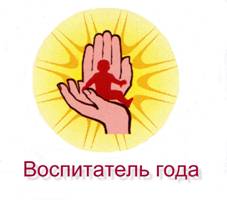 «ОБРАЗОВАНИЕ – ИСКУССТВО ОТДАВАТЬ».ОЦЕНОЧНЫЙ ЛИСТ. ФОРМАТ: ТЕОРЕТИЧЕСКОЕ ПРЕДСТАВЛЕНИЕ ОПЫТА (регламент 10-12 минут, включая вопросы по теме).Ф.И.О. эксперта ________________________________________________________________________________________________________________Дата _____________________________________Подпись эксперта _________________________ /______________________________/                                                                                                     (фамилия, инициалы)Критерии оценкиmax123456789ФИО педагога, представляющего опытКабаева И.В.Колосова С.Ю.ГерасимоваА.О.Корнева А.Р.Казакова Е.А.Васильева С.И.Аргоны Я.В.Соловей О.М.Волкова В.К.Актуальность темы10Современность и привлекательность формы представления опыта10Методическая значимость10Результативность10Сумма40